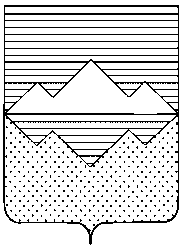 АДМИНИСТРАЦИЯСАТКИНСКОГО МУНИЦИПАЛЬНОГО РАЙОНАЧЕЛЯБИНСКОЙ ОБЛАСТИПОСТАНОВЛЕНИЕОт «__» ______ 2018 года № ___г. СаткаО создании комиссии по рассмотрению заявок на заключение соглашения об осуществлении деятельности на территории опережающего социально-экономического развития «Бакал» в новой редакцииВ соответствии с Федеральным законом от 29.12.2014 № 473-ФЗ «О территориях опережающего социально-экономического развития в Российской Федерации» и Постановлением Правительства РФ от 06.03.2017 № 265 «О создании территории опережающего социально-экономического развития "Бакал"», руководствуясь Федеральным законом от 06.10.2003 № 131-Ф3 «Об общих принципах организации местного самоуправления в Российской Федерации» и Уставом Саткинского муниципального района,ПОСТАНОВЛЯЮ:Создать комиссию по рассмотрению заявок на заключение соглашения об осуществлении деятельности на территории опережающего социально-экономического развития «Бакал» и утвердить её состав в новой редакции (приложение 1).Постановление Администрации Саткинского муниципального района от 19.02.2018 № 126 «О создании комиссии по рассмотрению заявок на заключение соглашения об осуществлении деятельности на территории опережающего социально-экономического развития «Бакал» признать утратившим силу.Полномочия по подписанию соглашения с резидентами территории опережающего социально-экономического развития «Бакал» возложить на председателя комиссии, Главу Саткинского муниципального района Глазкова А.А.4 Начальнику Отдела организационной и контрольной работы Администрации Саткинского муниципального района Корочкиной Н.П. обеспечить опубликование настоящего постановления в средствах массовой информации и на официальном сайте Администрации Саткинского муниципального района.5. Организацию выполнения настоящего постановления возложить на заместителя Главы Саткинского муниципального района по экономике и стратегическому развитию Ковригину И.М.6. Контроль выполнения настоящего постановления оставляю за собой.7. Настоящее постановление вступает в силу со дня его подписания.Глава Саткинского муниципального района                                                     А.А. ГлазковПриложение 1к постановлению АдминистрацииСаткинского муниципального районаот «____» _______ 2018 года № ____СОСТАВ КОМИССИИпо рассмотрению заявок на заключение соглашения об осуществлении деятельности на территории опережающего социально-экономического развития «Бакал»СОГЛАСОВАНО:Заместитель Главы по экономике и стратегическому развитию                                                               И.М. КовригинаНачальник Юридического отдела                                                                                 Л.В. ГрецоваНачальник отдела организационнойи контрольной работы                                                                                                Н.П. КорочкинаРассылка: в дело, МАУ «ЦИРиП – Проектный офис».Исполнитель: Васильева Т.В.(35161) 40275Глазков А.А.-глава Саткинского муниципального района, председатель комиссииКовригина И.М.Волкова А.М.--заместитель Главы Саткинского муниципального района по экономике и стратегическому развитию, заместитель председателя комиссииначальник проектного отдела МАУ «ЦИРиП – Проектный офис»Грецова Л.В.-начальник Юридического отдела Администрации Саткинского муниципального районаЗарочинцев А.Л.-глава Бакальского городского поселенияМуравей В.В.-директор МАУ «ЦИРиП – Проектный офис»Никулина М.П.-председатель Комитета экономики Администрации Саткинского муниципального района